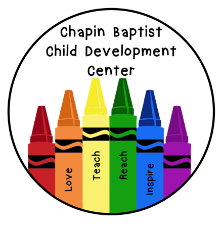 3’s Daily Schedule7:00-8:00		Arrival, Child guided play, Centers8:00-8:30		Transition, Clean up, Restroom, Wash hands8:30-9:00		Teacher guided lessons, Songs, Finger plays, Morning activities 9:00-9:30		Snack, Clean up9:30-10:00		Activity (Art, Bible, Science, Music, etc)10:00-10:15		Transition, Clean up, Restroom, Wash hands10:15-10:45	Outside (weather permitting) or Recreation Room, Gross motor play10:45-11:00		Transition, Restroom, Wash hands11:00-11:30		Lunch, Clean up11:30-11:45		Quiet activity (Books, Puzzles, etc.)11:45-12:00		Transition, Clean up, Restroom, Wash hands12:00-2:00		Rest/Nap time2:00-2:30		Transition, Restroom, Wash hands2:30-3:00		Snack, Clean Up3:00-3:15		Transition, Restroom, Wash hands3:15-4:00	Outside (weather permitting) or Recreation Room, Gross Motor Play4:00-4:30		Transition, Restroom, Wash hands, Afternoon Cleaning4:30-5:00		Child guided play, Centers5:00-6:00		Continued child guided play, Final departures